TRABAJO DE FIN DE GRADOGRADO EN 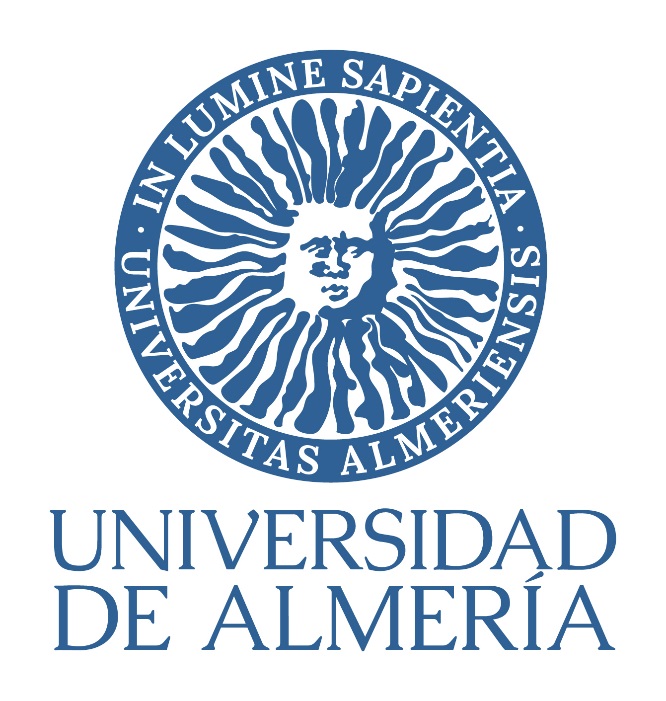 AUTOR/AD. / D.ª DIRECTOR/AProf./Prof.ª 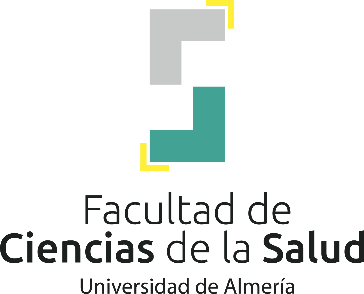 Curso AcadémicoConvocatoria